21.12.2023В новом году пособия и выплаты Социального фонда России будут проиндексированыОтделение Социального фонда России по Краснодарскому краю сообщает о том, что с января 2024 года изменится размер тех пособий, которые зависят от региональной величины прожиточного минимума (новый минимум утвержден Постановлением губернатора Краснодарского края от 13.09.2023 №692)Единое пособие на детей и беременных женщинЕжемесячное пособие на ребенка в возрасте от 0 до 17 лет включительно выплачивается в размере 50%, 75% и 100% от величины прожиточного минимума на детей. В Краснодарском крае в 2024 году оно составит: 7 195 рублей (50%), 10 792 рубля (75%), 14 390 рублей (100).Ежемесячное пособие женщинам, вставшим на учет в медицинской организации в ранние сроки беременности, также выплачивается в размере 50%, 75%, 100% от величины прожиточного минимума для трудоспособного населения. В 2024 году оно составит: 8 085 рублей (50%), 12 127,5 рублей (75%), 16 170 рублей (100%).      	Напомним, что единое пособие — мера государственной поддержки семей со среднедушевым доходом меньше прожиточного минимума на человека в регионе проживания. В Краснодарском крае в 2024 году среднедушевой доход не должен превышать 14 835 рублей. Пособие назначается исходя из комплексной оценки нуждаемости. Это значит, что помимо доходов учитывается и имущество семьи. Пособие в связи с рождением (усыновлением) первого ребенка до 3 лет1 января 2023 года Социальному фонду России были переданы полномочия по предоставлению семьям с детьми ежемесячной денежной выплаты в связи с рождением (усыновлением) первого ребенка. Выплата предоставляется в отношении детей, рожденных с 1 января 2018 года по 31 декабря 2022 год.Пособие назначается, если среднедушевой размер дохода семьи менее двукратной величины прожиточного минимума для трудоспособного населения. В Краснодарском крае с января следующего года это — 32 340 рублей (16 170*2).Размер выплаты равен величине прожиточного минимума для детей в регионе. С 2024 года в Краснодарском крае это — 14 390 рублей.Ежемесячная выплата из средств материнского семейного капиталаС 2023 года кубанские семьи могут оформить ежемесячную выплату из материнского капитала на любого ребенка в семье в возрасте до 3 лет. Её размер также равен прожиточному минимуму ребенка в регионе — 14 390 рублей.Важно! Право на назначение выплаты имеют семьи, размер среднедушевого дохода которых не превышает двукратную величину регионального прожиточного минимума на душу населения. В Краснодарском крае это — 29 670 рублей (14 835 *2).  Федеральная социальная доплатаФедеральная социальная доплата к пенсии устанавливается неработающему пенсионеру в случае, если общая сумма его материального обеспечения не достигает величины прожиточного минимума для пенсионеров. Федеральная социальная доплата устанавливается в таком размере, чтобы сумма его материального обеспечения с учетом данной выплаты достигала прожиточного минимума, установленного в Краснодарском крае.С 1 января 2024 года величина прожиточного минимума для пенсионеров в Краснодарском крае составит 12 758 рублей.Мы в социальных сетях: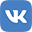 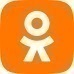 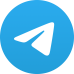 